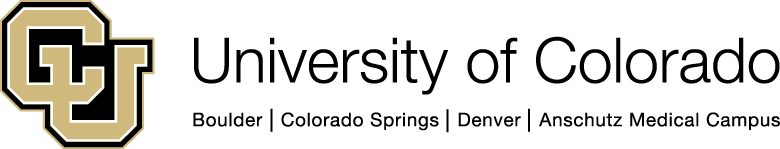 Excellence in Leadership ProgramLawrence Street Center, 1380 Lawrence Street, Denver, CO 80204 Terrace Room, 2nd FloorApril 15, 20228:00AM to 4:00PMFor parking information and a map of reciprocal parking lots on the Auraria campus, please see here. If you wish to park as close as possible to the Lawrence Street Center, park in the DCPA parking lot for $10.CONTACTS:8-8:30AMBreakfast8:30-9:45AMLeading With Certainty in an Uncertain World: Lessons from Chancellor Michelle Marks, PhD, followed by a Q&A9:45-10AMBreak10-11:30AMEmployee Wellbeing in a Post-Pandemic World Panel Conversation with Jennifer Sobanet, EdD, Regina Kilkenny, PhD, and Sarah Buller2030 Strategic Plan Goal 5: Be known as a people-centered best place to work.High-performing organizations value employees as people, create cultures of empowerment and belonging, and provide clear opportunities for career success. This is a workplace we aspire to create.11:30-12:30PMLunch and ELP Cohort End of Year Celebration  12:30-1:25PMCampus Overview with Ken Schroeppel, followed by Campus Tour by Gabriel Castaño1:25-1:30PMBreak1:30-2:30PMWhere Meaning/Purpose and Wellness Intersect with Kevin Masters, PhD2:30-4PMBecoming an Equity Serving Institution: Conversation with Provost Constancio Nakuma, PhD, Monique Snowden, PhD, Kathryn Linder, PhD, and Antonio Farias2030 Strategic Plan Goal 1: Become the first equity serving institution in the nation. Once an exclusive club, higher education has made strides to increase access and equal opportunity. However, merely opening the door is not sufficient to reach equity or ensure success for all. We propose and will pursue a new way to advance equity for all by creating an inclusive and just environment for our campus and broader community.CellEmailJackson Reed 719-334-1604jackson.reed@ucdenver.eduRegina Kilkenny303-704-8772Regina.Kilkenny@ucdenver.edu